26 ЗАСЕДАНИЕ 7 СОЗЫВАВ соответствии с ч.1 ст. 2 Закона Чувашской Республики от 30 мая 2003 года №17 «Об административных комиссиях» Собрание депутатов Козловского района Чувашской Республики РЕШИЛО:Внести в решение Собрания депутатов Козловского района Чувашской Республики от 13 ноября 2020 г. №5/33  «Об административной комиссии Козловского района Чувашской Республики» следующие изменения:           Ввести в состав административной комиссии Козловского района Чувашской Республики и назначить председателем Васильеву Татьяну Леонидовну – заместителя главы администрации – начальника отдела организационно-контрольной и кадровой работы, исключив из состава комиссии Утемова Сергея Евгеньевича.Настоящее решение вступает в силу после его официального опубликования.Глава Козловского района Чувашской Республики 							              В. Н. ШмелевЧăваш РеспубликинКУСЛАВККА РАЙОНĔ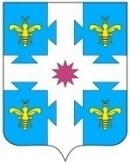 ЧУВАШСКАЯ РЕСПУБЛИКАКОЗЛОВСКИЙ РАЙОН        КУСЛАВККА РАЙОНĔНДЕПУТАТСЕН ПУХăВĔЙЫШăНУ    22.07.2022  10/157 №        Куславкка хулиСОБРАНИЕ ДЕПУТАТОВКОЗЛОВСКОГО РАЙОНАРЕШЕНИЕ    22.07.2022 № 10/157          город КозловкаО внесении изменений в решение Собрания депутатов Козловского района Чувашской Республики от 13 ноября 2020 г. №5/33  «Об административной комиссии Козловского района Чувашской Республики»